ROTINA DO TRABALHO PEDAGÓGICO (BERÇÁRIO I-B) - Profª JOYCE   >    Data: 01 a 03/06 de 2020                                                                                                                                                                            E.M.E.I. Municipal “Emily de Oliveira Silva”ATIVIDADE DOMICILIAROBS: Seguindo orientação da Secretaria Municipal de Educação, enviarei atividades três vezes na semana e estarei à disposição das 13h às 17hs.SEGUNDA-FEIRATERÇA-FEIRAQUARTA-FEIRAQUINTA-FEIRASEXTA-FEIRA*** BERÇÁRIO I-B* VÍDEO: “ME MIRO NO ESPELHO – PACO O MARINHEIRO”https://youtu.be/1d4Qj7HeYxI(VOU POSTAR NO GRUPO)* ATIVIDADE PRÁTICA- EXPRESSÕES E SENTIMENTOSCOLOQUE A CRIANÇA EM FRENTE AO ESPELHO E COMECE A MOSTRAR EXPRESSÕES FACIAIS INCENTIVANDO-A FAZER IMITAÇÕES. POR EXEMPLO, CARA DE FELIZ, TRISTE, GARGALHADA, ASSUSTADO. É UMA ATIVIDADE QUE SUA CRIANÇA IRÁ SE DIVERTIR MUITO. https://youtu.be/5ui72LTyT6U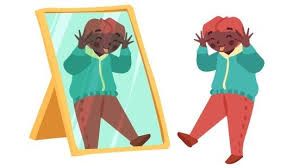 *** BERÇÁRIO I-B* LEITURA: “JOÃO E O PÉ DE FEIJÃO”(VOU POSTAR NO GRUPO) * ATIVIDADE PRÁTICA- PESCA DIVERTIDA: PEGAR UMA BACIA COLOCAR ÁGUA E ALGUNS BRINQUEDOS, DÊ UMA PENEIRA E ENSINE SUA CRIANÇA A PESCAR O OBJETO. OS OBJETOS PODEM SER BOLINHAS, TAMPAS, PEÇAS DE LEGOS O QUE TIVER EM CASA E PODER MOLHAR. SUA CRIANÇA GOSTARÁ MUITO DESTA ATIVIDADE E APROVEITE CADA MOMENTO.https://youtu.be/Bc0QR8tR0eo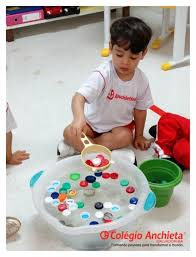 *** BERÇÁRIO I-B* VÍDEO: “SAMBALELÊ”https://youtu.be/zKOubVELVNw(VOU POSTAR NO GRUPO) * ATIVIDADE PRÁTICA:- DANÇANDO, BALANÇANDO E TIRANDO SELFIS:COLOCAR O VÍDEO OU A MÚSICA SAMBALELÊ E INCENTIVAR A CRIANÇA DANÇAR, PULAR E SE DIVERTIR MUITO, E TIRAR FOTOS DESTE MOMENTO DIVERTIDO. COLOCAR A CRIANÇA SENTADA NO CHÃO E DEIXÁ-LA EXPLORAR E SE DIVERTIR.https://youtu.be/rjUVrVL4sbM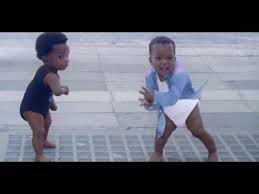 